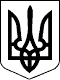 58 СЕСІЯ  ЩАСЛИВЦЕВСЬКОЇ СІЛЬСЬКОЇ РАДИ7 СКЛИКАННЯРІШЕННЯ01.03.2018 р.                                            №948с. ЩасливцевеПро погодження технічної документації із землеустрою щодо поділу земельної ділянки та про внесення змін до договору оренди землі.Розглянувши заяву фізичної особи - підприємця ***, щодо погодження технічної документації із землеустрою щодо поділу земельної ділянки комунальної власності та внесення відповідних змін пов'язаних з таким поділом до договору оренди землі, та надані документи, враховуючи рішення 49 сесії Щасливцевської сільської ради 7 скликання №781 від 17.10.2017 р. "Про розподіл земельної ділянки по вул. Набережна в с. Генічеська Гірка.", керуючись приписами Закону України "Про оренду землі", ст. 122, п. 12 ст. 186 Земельного кодексу України, ст. 26 Закону України "Про місцеве самоврядування в Україні", сесія Щасливцевської сільської ради ВИРІШИЛА:1. Погодити, розроблену Товариством з обмеженою відповідальністю "Проектно-будівельна компанія "Зеніт", на замовлення фізичної особи *** (ідентифікаційний номер ***), технічну документацію із землеустрою щодо поділу земельної ділянки комунальної власності територіальної громади сіл Щасливцеве, Генічеська Гірка, селища Приозерне (в особі Щасливцевської сільської ради) (реєстраційний номер об’єкта нерухомого майна – ***) з кадастровим номером 6522186500:11:005:0181, код цільового призначення 07.01. (для будівництва та обслуговування об’єктів рекреаційного призначення), яка знаходиться в оренді (користуванні) її замовника (номер запису про інше речове право – ***) на вісім самостійних земельних ділянок (без заміни їх цільового призначення), розташованих в с. Генічеська Гірка Генічеського району Херсонської області:- по вул. Набережна, 26-Д, площею ., кадастровий номер - 6522186500:04:001:1022;- по вул. Набережна, 27-Б, площею ., кадастровий номер - 6522186500:04:001:1028;- по вул. Набережна, 27-В, площею ., кадастровий номер - 6522186500:04:001:1029;- по вул. Набережна, 27-Г, площею ., кадастровий номер - 6522186500:04:001:1027;- по вул. Набережна, 27-Д, площею ., кадастровий номер - 6522186500:04:001:1026;по вул. Набережна, 27-Є, площею ., кадастровий номер - 6522186500:04:001:1025;по вул. Набережна, 27-Ж, площею ., кадастровий номер - 6522186500:04:001:1024;по вул. Набережна, 27-З, площею ., кадастровий номер - 6522186500:04:001:1023.2. Внести зміни до Договору оренди землі від 25.03.2008 р. (зі змінами відповідно до Угоди про внесення змін до договору оренди землі від 10.11.2011 року, Угоди про внесення змін до договору оренди землі від 16.06.2017 року та Додаткової угоди про внесення змін до договору оренди землі від 12.07.2017 р.) зареєстрованих у встановленому законом порядку у державному реєстрі речових прав на нерухоме майно, номер запису про інше речове право – ***, (сторона орендар у Договорі Фізична особа-підприємець *** (ідентифікаційний номер ***)) пов’язані з поділом об’єкту оренди за цим договором (земельної ділянки) на вісім самостійних земельних ділянок відповідно до п. 1 цього рішення.3. Доручити сільському голові Плохушко В.О. на виконання цього рішення укласти відповідну Додаткову угоду до Договору оренди землі зазначеного у пункті 2 цього рішення.4. Контроль за виконанням даного рішення покласти на постійну депутатську комісію з питань земельних відносин та охорони навколишнього середовища.Сільський голова                                                      В.О. Плохушко